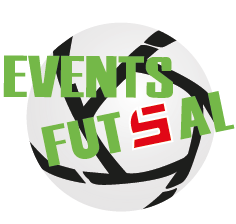 IX GIORNATAJuvenia     –      A.S.Crocco			15  -  5
Marcatori: Manuele Moglie 5, Claudia Zampetti 2, Giulia D’Elia 2, Irene D’Elia 1  /  Alessandro Montineri 2, Alessandro Maria Balice 1, Silvia Di Cesare 1Miglior uomo: Isa Lancillotti 9  /  Alessandro Maria Balice 7,5Migliore donna: Giulia D’Elia 7,5  /  Silvia Di Cesare 7,5Portiere: Gianluca Miozzi 7,5   /
#MCB    	  –    	Disagio FC	      	
Marcatori: Miglior uomo: Migliore donna: Portiere: 
Futsal Locri	-	Atletico Poco		3  -  8  Marcatori : Francesca Cortese 1, Enrico Canali 1  /  Vera Galbur 2, Matteo Cerquiglini 2, Marco Tufano 2
Miglior uomo: Enrico Canale 7   /  Marco Tufano 7Migliore donna: Francesca Cortese 7  /  Vera Galbur 8Portiere: Alessandro Movilia 7  /  Riccardo Fazi 8
Eventi Futsal    -    Divano Kiev	 	14  -  2Marcatori: Manuela Ardito 3, Noemi Boccanera 1, Stefania Tantalo 1, Pietro Mastrogiacomo 1, Flavio Novelli 1, Autogoal donna  /  Samantha Sabatini 1Miglior uomo: Simone Damiani 8,5  /  Fabrizio Solera 7
Migliore donna: Manuela Ardito 8,5 /  Fernanda Escobar 7Portiere: Pietro Mastrogiacomo 8,5  /  Vincenzo Interlandi 9
Divano Kiev     -    FBQR			8  -  4 

Marcatori : Mattia Tallerico 2, Riccardo Gusci 1, Giancarlo Guarrielo 1, Cecilia Pelosi 1, Samantha Sabatini 1  /  Vincenzo Arezzo 1, Roberto Cicolani 1, Melania Desideri 1Miglior uomo: Mattia Tallerico 8  /  Vincenzo Arezzo 7,5
Migliore donna: Samantha Sabatini 8  /  Melania Desideri 7,5Portiere: Francesca Finocchi 8  /A.S.Tronzi (Riposo)